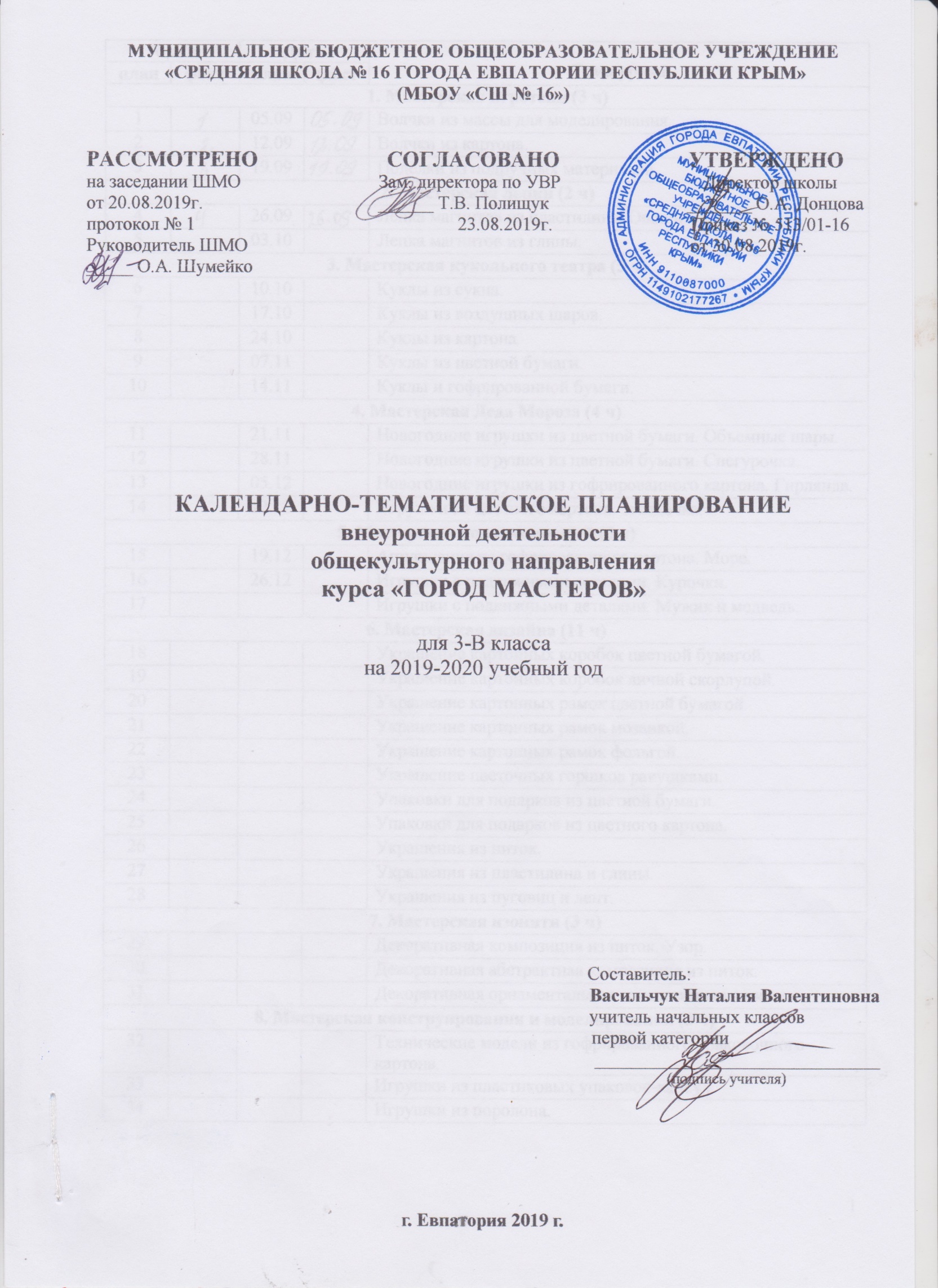 № п/п№ п/пДатаДатаТема урокапланфактпланфактТема урока1. Мастерская игротеки (3 ч)1. Мастерская игротеки (3 ч)1. Мастерская игротеки (3 ч)1. Мастерская игротеки (3 ч)1. Мастерская игротеки (3 ч)105.09Волчки из массы для моделирования.212.09Волчки из картона.319.09Поделки из подручных материалов.2. Мастерская лепки (2 ч)2. Мастерская лепки (2 ч)2. Мастерская лепки (2 ч)2. Мастерская лепки (2 ч)2. Мастерская лепки (2 ч)426.09Лепка магнитов из пластилина. Овощи.503.10Лепка магнитов из глины. 3. Мастерская кукольного театра (5 ч)3. Мастерская кукольного театра (5 ч)3. Мастерская кукольного театра (5 ч)3. Мастерская кукольного театра (5 ч)3. Мастерская кукольного театра (5 ч)610.10Куклы из сукна.717.10Куклы из воздушных шаров.824.10Куклы из картона.907.11Куклы из цветной бумаги.1014.11Куклы и гофрированной бумаги.4. Мастерская Деда Мороза (4 ч)4. Мастерская Деда Мороза (4 ч)4. Мастерская Деда Мороза (4 ч)4. Мастерская Деда Мороза (4 ч)4. Мастерская Деда Мороза (4 ч)1121.11Новогодние игрушки из цветной бумаги. Объемные шары.1228.11Новогодние игрушки из цветной бумаги. Снегурочка.1305.12Новогодние игрушки из гофрированного картона. Гирлянда.1412.12Игрушки из цветного картона. Звездочка. 5. Мастерская коллекции идей (3 ч)5. Мастерская коллекции идей (3 ч)5. Мастерская коллекции идей (3 ч)5. Мастерская коллекции идей (3 ч)5. Мастерская коллекции идей (3 ч)1519.12Аппликация из гофрированного картона. Море.1626.12Игрушки с подвижными деталями. Курочки.17Игрушки с подвижными деталями. Мужик и медведь.6. Мастерская дизайна (11 ч)6. Мастерская дизайна (11 ч)6. Мастерская дизайна (11 ч)6. Мастерская дизайна (11 ч)6. Мастерская дизайна (11 ч)18Украшение картонных коробок цветной бумагой.19Украшение картонных коробок яичной скорлупой.20Украшение картонных рамок цветной бумагой.21Украшение картонных рамок мозаикой.22Украшение картонных рамок фольгой.23Украшение цветочных горшков ракушками.24Упаковки для подарков из цветной бумаги.25Упаковки для подарков из цветного картона.26Украшения из ниток.27Украшения из пластилина и глины.28Украшения из пуговиц и лент.7. Мастерская изонити (3 ч)7. Мастерская изонити (3 ч)7. Мастерская изонити (3 ч)7. Мастерская изонити (3 ч)7. Мастерская изонити (3 ч)29Декоративная композиция из ниток. Узор.30Декоративная абстрактная композиция из ниток. 31Декоративная орнаментальная  композиция из ниток. 8. Мастерская конструирования и моделирования (3 ч)8. Мастерская конструирования и моделирования (3 ч)8. Мастерская конструирования и моделирования (3 ч)8. Мастерская конструирования и моделирования (3 ч)8. Мастерская конструирования и моделирования (3 ч)32Технические модели из гофрированного упаковочного картона.33Игрушки из пластиковых упаковок-капсул.34Игрушки из поролона.